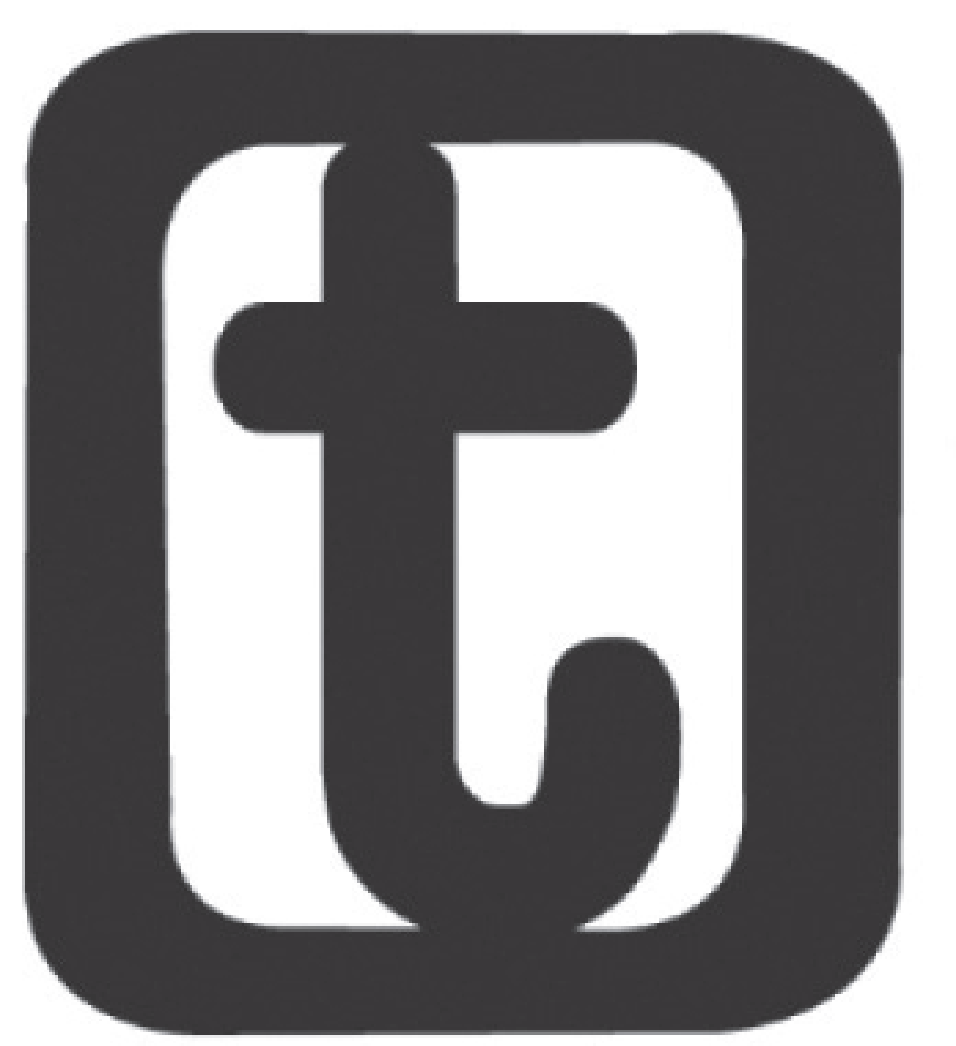 TITULO EM PORTUGUÊS EM FONTE CANDARA, TAMANHO 12, CENTRALIZADO, NEGRITO, CAIXA ALTA, ESPAÇAMENTO ENTRELINHAS SIMPLES (NO MÁXIMO, 12 PALAVRAS OU 75 CARACTERES COM ESPAÇO) E UM ESPAÇO ANTES E DEPOIS DO PARÁGRAFOTítulo em inglês em fonte Candara, tamanho 12, centralizado, primeira letra em caixa alta, sem negrito. Um espaço simples depois do parágrafoAutor 1*
 .......................................................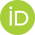 Autor 2** .......................................................RESUMO O resumo deve estar redigido em português e conter entre 100 e 250 palavras. Deve apresentar, com clareza e síntese, objetivo, metodologia, estrutura e resultados relevantes do trabalho. Evitar o uso de citação e de siglas. Usar verbo na voz ativa e terceira pessoa do singular. Deve ser colocado em fonte candara 10 e espaçamento simples. O título RESUMO deve anteceder o texto, na primeira linha, destacado em negrito e caixa alta, sem pontuação na sequência. Um espaço simples depois do texto do resumo.PALAVRAS-CHAVE
Três a cinco realmente descritivas do foco do trabalho. Devem figurar logo abaixo do resumo, antecedidas da expressão PALAVRA-CHAVE destacada em negrito e em caixa alta. As palavras-chave devem se separadas entre si por ponto e vírgula e finalizadas por ponto. Devem ser grafadas com as iniciais em letra minúscula, com exceção dos substantivos próprios e nomes científicos. Mais detalhes verificar a NBR ABNT 6028:2021. Palavra-chave 1; Palavra-chave 2; Palavra-chave 3.ABSTRACTO resumo em inglês segue as mesmas normas da versão em português. Deve ser colocado em fonte candara 10 e espaçamento simples. O título ABSTRACT deve anteceder o texto, na primeira linha, destacado em negrito e caixa alta, sem pontuação na sequência. Um espaço simples depois do texto do resumo.KEYWORDSAs palavras-chave em inglês seguem as mesmas normas da versão em português. Ficam imediatamente abaixo do resumo, com a chamada KEYWORDS destacada em negrito, e separadas por ponto e vírgula e finalizadas por ponto. Título de seção em negrito, primeira letra em caixa alta, fonte candara, tamanho 12, justificado e sem numeração (espaçamento simples, um espaço antes e depois do parágrafo)rimeira letra da introdução em fonte candara, tamanho 60 e em estilo Capitular. O restante do texto em fonte 12. Margens de 3 cm superior e esquerda, 2 cm nas margens direita e inferior, espaço entre linhas simples texto justificado. O texto deve ter entre 40.000 e 50.000 caracteres com espaço, contando os títulos e subtítulos, os resumos em português e em inglês, as palavras-chave, o texto, as citações, as referências bibliográficas e as notas de final de texto.Sem recuo na primeira linha. Deve haver um espaço simples entre um parágrafo e outro. Os parágrafos internos a cada seção devem estar com espaçamento simples e 12pt antes e depois do parágrafo. As citações com até três linhas devem ser colocadas entre aspas e seguidas do nome do autor no sistema autor data (AUTOR, ano, p.). As citações com 4 linhas ou mais devem ter a seguinte norma:As citações com mais de três linhas devem ser redigidas em fonte Candara, tamanho 10, recuo de 4cm, espaçamento entre linhas simples e de 12 pt antes e depois do parágrafo. As referências ao autor devem vir registradas entre parênteses, em caixa alta, seguida do ano e da página da citação. (AUTOR, ano, p.)As notas explicativas devem vir no rodapé do texto. Devem ser redigidas em fonte Candara tamanho 10, justificadas, em espaçamento entrelinhas simples.Tabela 1: A numeração das tabelas deve ser feita usando a fonte 12, em negrito, somente a primeira letra em caixa alta, seguido de dois pontos. Os títulos devem ser escritos em fonte 12, sem negrito, somente a primeira letra em caixa alta. Fonte: A fonte da tabela dever ser escrita em tamanho 10, sem negrito precedida do termo Fonte, com apenas a inicial em caixa alta.Quadro 1: A numeração dos quadros deve ser feita usando a fonte 12, em negrito, somente a primeira letra em caixa alta, seguido de dois pontos. Os títulos devem ser escritos em fonte 12, sem negrito, somente a primeira letra em caixa alta. Fonte: A fonte do quadro dever ser escrita em fonte 10, sem negrito precedida do termo Fonte, com apenas a inicial em caixa alta.Gráfico 1: A numeração dos gráficos deve ser feita usando a fonte 12, em negrito, somente a primeira letra em caixa alta, seguido de dois pontos. Os títulos devem ser escritos em fonte 12, sem negrito, somente a primeira letra em caixa alta. Fonte: A fonte do gráfico dever ser escrita em fonte 10, sem negrito precedida do termo Fonte, com apenas a inicial em caixa alta.ReferênciasOrientação geral: seguir a NBR 6023 da ABNT, de novembro de 2018. Devem ser redigidas em Candara 12, espaçamento entrelinhas simples e um espaço entre uma e outra. Devem ser alinhados à esquerda. Não usar itálico nos títulos das referências, apenas negrito.